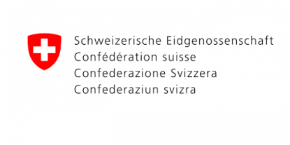 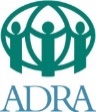 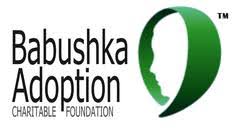 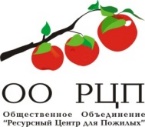 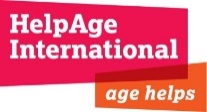 Название позиции: Эксперт  для разработки программного документа с рекомендациями, направленными на  удовлетворение потребностей пожилых людей в условиях  Covid -19.   Место работы:			       г. Бишкек ОбоснованиеВ июле 2020 г.  неправительственные организации «ХелпЭйдж Интернэшнл», ОО «Ресурсный Центр для Пожилых», ОФ «БабушкаЭдопшн» и «АДРА Кыргызстан» при финансовой поддержке Швейцарского Посольства приступили к реализации  проекта «Поддержка уязвимых пожилых людей в условиях эпидемии COVID-19 путем предоставления гуманитарных услуг и мер профилактики в Кыргызстане». Проект продлится с 15 июля по 15 декабря 2020 года.Организации-партнеры поставили основной целью защиту прав и интересов пожилых людей, включая пожилых с ограниченными возможностями, а также реализацию их потребностей путем предоставления гуманитарных услуг и мер профилактики в условиях эпидемии COVID-19.Во время эпидемии Covid -19 в группе риска оказались пожилые люди, особенно страдающие хроническими болезнями, такими как диабет и сердечно-сосудистые заболевания. Они сталкиваются не только с повышенным риском для здоровья, но и с большими трудностями жизни и еще больше нуждаются в поддержке.  Так ,согласно экспресс-оценке потребностей пожилых людей, проведенной во время карантина   сотрудниками неправительственных организаций по телефону и  WhatsApp группам были выявлены    потребности  пожилых людей в  доступе к медицинским и социальным услугам,  отмечены повышенный уровень стресса, страх и тревога, а также недостаток продуктов, медикаментов и  санитарно-гигиенических средств. Многие пожилые люди отмечали, что из-за карантина к ним увеличилось пренебрежение со стороны членов семьи. Они чувствовали, что их дети и родственники стали меньше обращать внимание на пожилых и их потребности.Результаты опроса  95 пожилых людей, проведенного партнерской организацией «Бабушка Эдопшн» в августе-сентябре 2020 г. по городу Бишкек  показали, что 35 % испытывали депрессию, тревогу и стресс во время и после карантина, 15% нуждаются в психологической поддержке. По оценке потребностей было отмечено, что 29% нуждались в финансовой и материальной помощи и 16% в медицинской помощи, 26% нуждались в еде  и 17% в лекарствах.Учитывая проблемы, с которыми сталкиваются пожилые люди во время эпидемии Covid-19 следует уделять особое внимание принятию необходимых мер по их защите и удовлетворению потребностей пожилых людей.В связи с вышеизложенным,  ОО «Ресурсный центр для пожилых»  проводит отбор эксперта для разработки рекомендаций, направленных на удовлетворение потребностей пожилых людей в условиях Covid -19 с целью усиления мер  социального, экономического и гуманитарного реагирования. Все рекомендации будут включены  в Национальный план мероприятий по улучшению качества жизни пожилых людей в Кыргызской Республике на 2019-2025 год.Отбор эксперта будет проводиться на конкурсной основе. Объем работВ программный документ необходимо включить следующие разделы:Оценка ситуации по пожилым людям в условиях Covid-19 в Кыргызстане.Оценка потребностей пожилых людей в условиях Covid -19 с применением интерактивных и он-лайн методов исследования ( интервью, фокус-группы и т.д.).Разработка рекомендаций Правительству Кыргызстана и соответствующим министерствам, направленных на удовлетворение потребностей пожилых людей в условиях Covid -19.Ожидаемые результатыРазработан программный документ с рекомендациями Правительству Кыргызстана и соответствующим министерствам, направленным на удовлетворение потребностей пожилых людей в условиях Covid -19 и утвержден партнерскими организациями.Сроки выполнения, оплатаПериод оказания услуг – до 27.11.2020г.Оплата будет производиться перечислением  в кыргызских сомах после подписания Акта выполненных работ. Требуемые навыки и опыт работ: Высшее образование в области социальных наук,  прав человека или в аналогичных сферах.Знание социального, культурного и политического контекста Кыргызстана.Опыт и навыки оценки потребностей (он-лайн методы исследования, интервью, фокус-группы и т.д.) и проведения анализа и подготовки аналитических отчетов. Знание и понимание вопросов старения в контексте развития.Отличные навыки межличностного общенияНавыки эффективно планировать и координировать работу.Процедура подачи заявкиЗаинтересованным кандидатам необходимо подать свои заявки не позднее  01.11  2020 года, отправив все необходимые документы по следующему электронному адресу: kyrgyzstan.rce@gmail.com  с  пометкой в теме письма «Эксперт по разработке программного документа». Все заявки должны включать в себя (в виде приложений):Письмо заинтересованности в адрес ОО «Ресурсный центр для пожилых» с подтверждением готовности выполнить данную работу, а также финансовое предложение с указанием общей суммы в кыргызских сомах  на выполнение задач данного ТЗ;описание методологии и инструментов, которые будут использоваться для выполнения задач данного ТЗ; резюме эксперта;примеры разработанных программных документов.Тематическая категория:Защита прав пожилых людейТип контракта:Договор оказания услуг Предполагаемый срок оказания услуг:27 ноября 2020 г. 